Shaparenko Artem AleksandrovichExperience:Documents and further information:I have all the necessary documents are all valid until 2022Position applied for: 3rd OfficerDate of birth: 01.02.1989 (age: 28)Citizenship: UkraineResidence permit in Ukraine: YesCountry of residence: UkraineCity of residence: MariupolPermanent address: 34 Makeevskaya str.Contact Tel. No: +38 (098) 576-62-66E-Mail: artem-shaparenko@yandex.ruSkype: artem.shaparenkoU.S. visa: NoE.U. visa: NoUkrainian biometric international passport: Not specifiedDate available from: 01.04.2017English knowledge: GoodMinimum salary: 2500 $ per month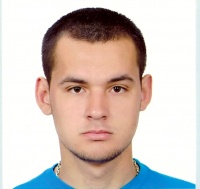 PositionFrom / ToVessel nameVessel typeDWTMEBHPFlagShipownerCrewingAble Seaman09.05.2016-28.11.2016Flagship OrchidOil Product Tanker75626-Marshal IslandPrime marineUnuvis Ltd (Odessa)Able Seaman25.05.2015-29.12.2015Great WhiteOil Product Tanker110504-Marshall IslandsUnuvis Ltd (Odessa)Able Seaman16.07.2014-19.02.2015Flagship LotusOil Product Tanker80000-Marshal Islandprime marineUnivisAble Seaman16.05.2013-17.09.2013Atlantic LiguriaOil Product Tanker28843-MonroviaInterorient navigation (Germany)UnivisAble Seaman31.05.2012-01.02.2013ICE BEAMOil Product Tanker38.89913.560kw-CyrpusInterorient navigation(Germany)UnivisAble Seaman15.08.2011-18.02.2012Arctic BridgeTanker Product3845614560kw-MaltaInterorient navigation(Germany)UnivisAble Seaman13.05.2010-17.12.2010Ocean PrismLPG Tanker128008465kw-UKAnglo Eastern Group(UK)UnivisAble Seaman28.06.2009-17.02.2010River VentaOil Product Tanker37.25018.200-MaltaSonangol Shipping Co.V.ShipsAble Seaman15.09.2008-15.04.2009EASTSTARContainer Ship6459r.t6300kw-500rpm-LiberiaBILLE SHIPPING Gmbh & Co.KgBark MarineOrdinary Seaman15.11.2007-09.06.2008LIZORIDry Cargo24801134-Sierra-leoneTrans-Management  LTDAvrekOrdinary Seaman01.05.2006-30.08.2006Pilot 121Pilot Boat1022X240Kw-UkrainePort Mariupol&mdash;